PATRONATY HONOROWE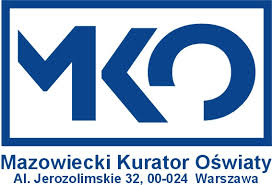 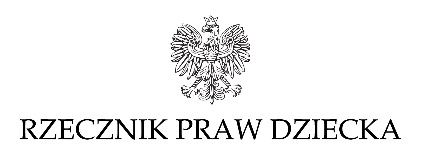 KONFERENCJAZatrzymaj życie przy życiu - zdrowie psychiczne członków społeczności szkolnej i profilaktyka śmierci samobójczychData: 16 kwietnia 2024 r.Miejsce: Państwowa Akademia Nauk Stosowanych – Ciechanów, ul. Wojska Polskiego 51Program:
Prelegenci:dr Halszka Witkowska – doktor nauk humanistycznych, adiunkt Uniwersytetu Warszawskiego; Wydział "Artes Liberales", suicydolog, pomysłodawczyni i koordynator inicjatywy „Życie warte jest rozmowy”Dominik Kuc – aktywista, Członek Rady Fundacji GrowSPACE, inicjator projektu Ranking Szkół Przyjaznych LGBTQ+. Laureat konkursu 25 under 25 Forbes & McKinsey w kategorii „Wspieranie Różnorodności”Katarzyna Sękowska-Świątkiewicz – dyrektor Warszawskiego Ośrodka Interwencji KryzysowejAlicja Jesionowska – psycholog, dyplomowany suicydolog, konsultant w Centrum Pomocy Społecznej Warszawa Śródmieście11.00-11.15Powitanie gości i uczestnikówWystąpienia zaproszonych gościdr Ewa Wiśniewska/PANS 
Bożena Świderska-Szulc/MSCDN11.15-12.15Zachowania samobójcze dzieci i młodzieży - wykładdr Halszka Witkowska-Nowak12.15-13.00Systemowe wsparcie dzieci i młodzieży w kryzysie suicydalnym – dyskusja panelowaDominik Kuc, Alicja JesionowskaModerator: Marta Matuszewska13.00-13.15Przerwa kawowaPrzerwa kawowa13.15-14.00Kryzys suicydalny w obszarze działań interwencyjnych – dyskusja panelowaKatarzyna Sękowska-ŚwiątkiewiczModerator: Marta Matuszewska14.00-14.30Kryzysy emocjonalne dzieci i młodzieży a wsparcie pracowników szkoły - wykładAlicja Jesionowska14.30 Planowane zakończenie konferencji14.30 Planowane zakończenie konferencji14.30 Planowane zakończenie konferencji